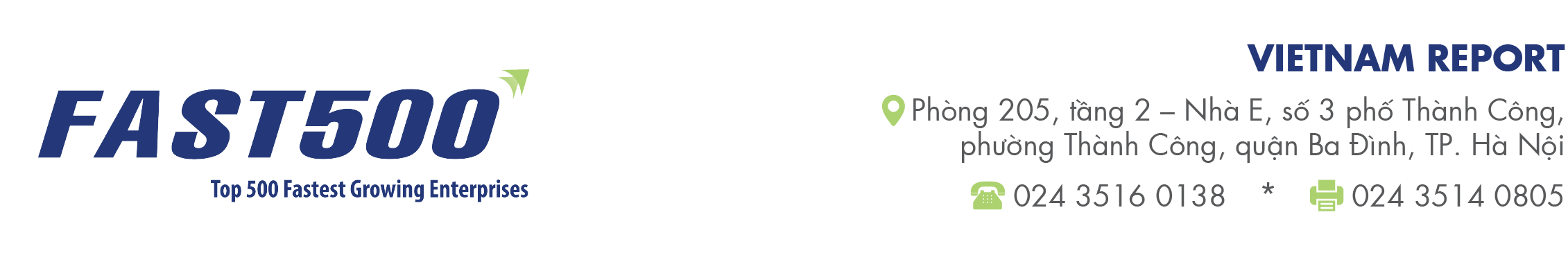 PHIẾU HỎI DOANH NGHIỆPNăm 2020 là một năm đầy biến động với sự xuất hiện và lây lan nhanh chóng của đại dịch COVID-19. Điều này ảnh hưởng nặng nề đến nền kinh tế toàn cầu, trong đó có Việt Nam. Khảo sát này được thực hiện nhằm đánh giá thực trạng tình hình kinh doanh của Doanh nghiệp trong năm vừa qua, nhận định về triển vọng tăng trưởng của Doanh nghiệp trong năm 2021 và những đề xuất chính sách mà Doanh nghiệp mong muốn Chính phủ thực hiện nhằm tháo gỡ khó khăn và vượt qua giai đoạn khủng hoảng.Vietnam Report cam kết phiếu hỏi chỉ phục vụ mục đích nghiên cứu, không công bố những thông tin doanh nghiệp cung cấp theo đúng quy chế bảo mật thông tin.           Kính mong Quý Doanh nghiệp điền đầy đủ thông tin và gửi về cho Vietnam Report cùng với Mẫu kiểm chứng thông tin Bảng xếp hạng FAST500 trước 17h ngày 05/03/2021.              Trân trọng cảm ơn sự hợp tác của Quý Doanh nghiệp!PHẦN I: THỰC VỌNG TĂNG PHẦNHỰC TRẠNG VỌNG TĂNG 1. Tên doanh nghiệp:	2. MST: 	3. Ngành nghề hoạt động: Bất động sản/Xây dựng	 Tài chính/Ngân hàng/Bảo hiểm Bán lẻ	 Điện/Năng lượng Thực phẩm/Đồ uống 	 Dược phẩm/Y tế Du lịch/Khách sạn/Giải trí 	 Vận tải/Logistics Công nghệ thông tin/Viễn thông	 Nông nghiệp/Lâm nghiệp/Thủy sản Công nghiệp/Chế tạo	 Dệt may/Da giày Khác (Vui lòng cho biết):	Doanh thu và Lợi nhuận của Quý DN thay đổi như thế nào trong năm 2020 so với năm 2019?Những khó khăn nào dưới đây ảnh hưởng đến tăng trưởng của Quý DN trong năm qua?Rào cản bên ngoài Tình hình dịch bệnh khó lường	 Lao động, tiền lương, bảo hiểm Bất ổn kinh tế - chính trị trên thế giới	 Mặt bằng sản xuất, nhà xưởng… Thủ tục hành chính phức tạp	 Khó tiếp cận vốn vay Các vấn đề về thuế	 Gián đoạn, đứt gãy nguồn cung Nhu cầu thị trường biến động	 Chi phí đầu vào tăng Thủ tục hải quan và các vấn đề liên quan	 Chính sách hỗ trợ cạnh tranh còn yếu Cơ sở hạ tầng còn kém và chưa đồng bộ	 Khả năng xúc tiến thương mại, mở rộng thị trường Khác (Vui lòng cho biết): 	Rào cản bên trong Quản lý dòng tiền Quản lý tỷ lệ nợ Thiếu thông tin về xu hướng thị trường và đối thủ cạnh tranh Tuyển dụng và giữ chân nhân sự Năng lực cạnh tranh Quản trị doanh nghiệp Khác (Vui lòng cho biết): 	Yếu tố nào đóng góp nhiều nhất vào tốc độ tăng trưởng của Quý DN trong năm qua? Kịp thời đưa ra các biện pháp ứng phó khi dịch bùng phát Ưu đãi về thuế Phát triển các dòng sản phẩm mới Phát triển các phân khúc thị trường mới Mở rộng thị trường hiện có Cải thiện môi trường pháp lý Tham gia hoạt động M&A Sự suy yếu của đối thủ cạnh tranh trong cùng ngành  Sẵn có lao động có tay nghề với chi phí cạnh tranh Cải thiện cơ sở hạ tầng Khác (Vui lòng cho biết):			Chuyển đổi số (CĐS) trong DN là việc ứng dụng sâu rộng các công nghệ số vào tất cả các lĩnh vực kinh doanh của DN với một tầm nhìn, tư duy, và chiến lược mà thời đại số đòi hỏi. CĐS là một quá trình khẩn trương nhưng lâu dài; nó gắn liền với những thay đổi sâu sắc trong DN, từ cấu trúc đến vận hành, từ văn hóa tổ chức đến phương cách hoạt động.  	1. Tình hình CĐS tại doanh nghiệp2. Đóng góp của CĐS trong thời gian qua vào phát triển doanh nghiệp3. Hiện trạng đầu tư vào CĐS: Kế hoạch dự kiến của Quý DN trong năm 2021? Mở rộng kinh doanh  Giữ nguyên quy mô kinh doanh Giảm quy mô kinh doanhTop chiến lược ưu tiên của Quý DN trong năm 2021? Cắt giảm chi phí Giới thiệu sản phẩm/dịch vụ mới Mở rộng sang các thị trường mới Tăng năng suất Huy động thêm vốn mới Tiến hành các hoạt động M&A Xúc tiến bán và tăng trải nghiệm khách hàng Khác (Vui lòng cho biết):	Quý DN lạc quan như thế nào về triển vọng tăng trưởng doanh thu trong năm 2021 tại thị trường trong nước? Lạc quan Không quá lạc quan Hoàn toàn không lạc quanĐâu sẽ là thách thức lớn nhất đối với sự tăng trưởng của Quý DN trong năm 2021? Chi phí nhân công tăng/ Khó tuyển dụng được nhân sự tài năng Các quy định, chính sách của Chính phủ về Thuế phí và hải quan Khả năng quản lý dòng tiền Đưa ra các lựa chọn đầu tư chiến lược Sự trỗi dậy của các đối thủ cạnh tranh cùng ngành Giá cả nguyên vật liệu đầu vào Khả năng xúc tiến thương mại, mở rộng thị trường Khác (Vui lòng cho biết):	Theo Quý DN, đâu là những ngành có tiềm năng tăng trưởng tốt trong ít nhất 2 – 3 năm tới? Bất động sản/Xây dựng	 Tài chính/Ngân hàng/Bảo hiểm Bán lẻ	 Điện/Năng lượng Thực phẩm/Đồ uống 	 Dược phẩm/Y tế Du lịch/Khách sạn/Giải trí 	 Vận tải/Logistics Công nghệ thông tin/Viễn thông	 Nông nghiệp/Lâm nghiệp/Thủy sản Công nghiệp sạch	 Nông nghiệp sạch Khác (Vui lòng cho biết):	Trước tình hình dịch bệnh diễn biến phức tạp và khó lường như hiện nay, đâu là những chiến lược tăng trưởng chủ đạo của Quý DN trong năm 2021? Tham gia hoạt động M&A Hợp tác với các nhà đầu tư chiến lược Gia nhập thị trường mới Phát triển các dòng sản phẩm và dịch vụ mới Tăng năng suất lao động Cải thiện chất lượng đội ngũ quản lý Xây dựng hệ thống quản trị rủi ro/Lên các kịch bản kinh doanh Xúc tiến bán hàng Ứng dụng chuyển đổi số trong sản xuất kinh doanh Khác (Vui lòng cho biết):	Những khuyến nghị chính sách nào dưới đây Quý DN cho rằng cần thực hiện trong thời gian tới để hỗ trợ tốt hơn cho hoạt động SXKD và triển vọng tăng trưởng? Tăng cường các gói hỗ trợ cho DN gặp khó khăn do dịch bệnh Giảm lãi suất tín dụng Tiếp tục điều chỉnh giảm thuế Cải thiện môi trường pháp lý Hỗ trợ có hiệu quả các sản phẩm chủ lực, các sản phẩm mới của ngành Hoàn thiện hệ thống pháp luật về đầu tư để tạo điều kiện phát triển DNTN và SMEs Điều chỉnh cơ chế tỷ giá Đẩy mạnh tái cơ cấu các doanh nghiệp nhà nước Cải thiện cơ sở hạ tầng Tiếp tục đẩy mạnh cải cách thủ tục hành chính Xúc tiến bán hàng Khác (Vui lòng cho biết):	Quý DN vui lòng cung cấp địa chỉ để nhận Báo cáo Tăng trưởng Việt Nam 2021:Địa chỉ nhận báo cáo: 	Tên người nhận:	Điện thoại: 	Email: 	Trân trọng cảm ơn sự hợp tác của Quý Doanh nghiệp!PHẦN I: THÔNG TIN DOANH NGHIỆPPHẦN II: THỰC TRẠNG KINH DOANH NĂM 2020Tăng lênKhông thay đổiKhông thay đổiGiảm điGiảm điDoanh thuLợi nhuận sau thuếPHẦN III: TÌNH HÌNH VÀ KẾT QUẢ CHUYỂN ĐỔI SỐ TẠI DOANH NGHIỆPXin Anh/Chị khoanh tròn con số gần nhất với ý kiến của mình: 1= Hoàn toàn không đồng ý; 2=Không đồng ý; 3= Trung dung (nửa đồng ý, nửa không đồng ý); 4= Đồng ý; 5=Hoàn toàn đồng ý.A1. Trong doanh nghiệp của Anh/Chị, ở thời điểm hiện tạiKhông đồng ý     Đồng ýKhông đồng ý     Đồng ýKhông đồng ý     Đồng ýKhông đồng ý     Đồng ýKhông đồng ý     Đồng ýĐường truyền Internet của DN được đầu tư chi phí để nhanh và ổn đinh.12345Mọi trang thiết bị liên quan đến ứng dụng CNTT trong doanh nghiệp được đầu tư hợp lý với chức năng các bộ phận và đều đáp ứng tốt yêu cầu của CBCNV.12345Trang Web của doanh nghiệp được đầu tư và khai thác tốt cho công việc SX-KD.12345Thương mại điện tử có đóng góp quan trọng trong doanh số và tương tác với khách hàng.12345Các mạng xã hội (chẳng hạn như Facebook) được doanh nghiệp sử dụng rộng rãi trong truyền thông, tiếp thị, và tuyển dụng nhân sự.12345Bộ phận phụ trách CNTT nhạy bén và am tường, đáp ứng tốt yêu cầu của doanh nghiệp phục vụ nội bộ và kinh doanh giao tiếp với khách hàng.12345CBCNV có kiến thức và kỹ năng tốt về ứng dụng CNTT.12345Doanh nghiệp hiểu rõ viễn cảnh tương lai của ngành và doanh nghiệp trong kỷ nguyên số.12345Doanh nghiệp hiện có một chiến lược CĐS rõ ràng và mạch lạc, chi tiết theo từng giai đoạn với mục tiêu cụ thể.12345Chiến lược CĐS của doanh nghiệp đã được các bộ phận và toàn thể CBCNV hiểu thấu đáo.12345Nỗ lực thực hiện CĐS là vấn đề được thảo luận  thường xuyên và chỉ đạo trong các cuộc họp giao ban của lãnh đạo.12345Doanh nghiệp luôn coi công nghệ số là một công cụ chủ đạo trong nỗ lực nâng cao hiệu quả SX-KD.12345Doanh nghiệp chủ động và tích cực tìm hiểu lợi ích và khả năng đầu tư vào các ứng dụng mới nhất của công nghệ số.12345Doanh nghiệp đã gắn kết chặt chẽ với các đối tác kinh doanh trong nỗ lực phát triển hệ sinh thái số.12345Doanh nghiệp đã gắn kết chặt chẽ với khách hàng trong nỗ lực phát triển hệ sinh thái số.12345So với doanh nghiệp trung bình trong ngành, doanh nghiệp trội vượt hơn hẳn về nỗ lực CĐS.12345So với tiềm năng của mình, doanh nghiệp còn đang chậm trong nỗ lực CĐS.12345Doanh nghiệp đã có đối tác chiến lược trong thực hiện chiến lược CĐS.12345Đại dịch COVID-19 đã thúc đẩy mạnh mẽ CĐS của doanh nghiệp, cả về động lực và cơ hội.12345Làm việc tại nhà đã trở thành một thông lệ được chấp nhận. 12345Xin Anh/Chị khoanh tròn con số gần nhất với ý kiến của mình: 1= Chưa rõ; 2=Có, nhưng chưa đáng kể; 3=Đáng kể nhưng còn mức độ, 4= Đáng kể, lớn; 5= Rất lớn.A2. CĐS trong thời gian qua đã đóng góp vào phát triển doanh nghiệp của quý Anh/Chị trên các phương diện sau:Chưa rõ/Tác động chưa đáng kể    Tác động rất lớnChưa rõ/Tác động chưa đáng kể    Tác động rất lớnChưa rõ/Tác động chưa đáng kể    Tác động rất lớnChưa rõ/Tác động chưa đáng kể    Tác động rất lớnChưa rõ/Tác động chưa đáng kể    Tác động rất lớnNâng cao chất lượng phân tích và quyết định trong điều hành doanh nghiệp và vận hành quy trình sản xuất - dịch vụ.12345Nâng cao hiệu quả SX-KD.12345Tinh gọn đội ngũ lao động.12345Giảm chi phí giá thành.12345Tăng chất lượng sản phẩm, mở rộng kênh bán hàng.12345Thúc đẩy tăng trưởng.12345Thúc đẩy tăng năng suất lao động.12345Giúp doanh nghiệp hấp dẫn hơn trong thu hút tài năng và nâng cao trình độ của CBCNV.12345Giúp doanh nghiệp thúc đẩy hiệu quả hơn văn hóa học hỏi, đổi mới, và sáng tạo.12345Tăng độ gắn kết trong CBCNV và khả năng phối thuộc giữa các bộ phận trong DN.12345Giúp doanh nghiệp tăng khả năng hợp tác với các đối tác kinh doanh.12345Tăng độ gắn kết với khách hàng, chất lượng dịch vụ khách hàng, và đáp ứng đòi hỏi ngày càng cao của khách hàng.12345Nâng cao tính phát triển bền vững của doanh nghiệp (tiết kiệm vật tư-năng lượng, giảm ô nhiễm môi trường và rác thải).12345Giúp  DN chuyển dịch và huy động nhanh hơn các nguồn lực quý (quản lý, lao động, vốn) cho các ưu tiên mang lại giá trị cao hơn.12345Giúp doanh nghiệp tái cấu trúc, thay đổi cơ cấu doanh thu để tăng hiệu quả SX-KD.12345Giúp DN thích ứng kịp thời và hiệu quả hơn với biến động  nhanh chóng của thị trường.12345Giúp tăng vị thế cạnh tranh trên thị trường và giá trị thương hiệu của công ty.12345Giúp doanh nghiệp đương đầu hiệu quả hơn với khủng hoảng COVID-19.12345Xin Anh/Chị khoanh tròn con số gần nhất với ý kiến của mình: 1=Chưa có kế hoạch đầu tư trong 18 tháng tới; 2= Đã có kế hoạch đầu tư trong 18 tháng tới; 3=Mới triển khai đầu tư thử nghiệm, đang trong giai đoạn tìm hiểu; 4=Đã đầu tư được một thời gian nhưng chưa thấy kết quả đáng kể; 5=Đã đầu tư được một thời gian và thu được kết quả khích lệA3. Tại thời điểm hiện tại, DN ở hiện trạng sau trong đầu tư vào CĐS … Chưa đầu tư                  Đã   đầu tưChưa đầu tư                  Đã   đầu tưChưa đầu tư                  Đã   đầu tưChưa đầu tư                  Đã   đầu tưChưa đầu tư                  Đã   đầu tưPhần mềm quản lý nguồn lực (ERM)12345Phần mềm quản lý khách hàng (CRM)12345Điện toán đám mây12345An ninh mạng12345Phân tích và xử lý dữ liệu lớn (Big data)12345Người máy (robot/chatbot) cho tự động hóa SX-DV12345Trí tuệ nhân tạo (AI)12345Internet vạn vật (IoT)12345Máy in 3D12345Các ứng dụng thực tế ảo (VR/AR/MR)12345Khối chuỗi (Blockchain)123455G12345Công nghệ số khác (#1): ------------------------------------------------------------------------------------------------------------------------------------12345Công nghệ số khác (#2):------------------------------------------------------------------------------------------------------------------------------------12345PHẦN IV: TRIỂN VỌNG TĂNG TRƯỞNG NĂM 2021PHẦN V: ĐỀ XUẤT CHÍNH SÁCH